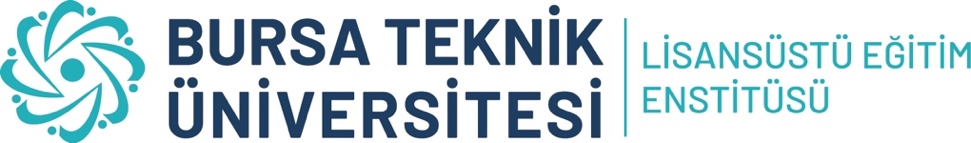 BİLİMSEL DEĞERLENDİRME SINAV TUTANAĞIBİLİMSEL DEĞERLENDİRME SINAV TUTANAĞIBİLİMSEL DEĞERLENDİRME SINAV TUTANAĞIBİLİMSEL DEĞERLENDİRME SINAV TUTANAĞIBİLİMSEL DEĞERLENDİRME SINAV TUTANAĞIBİLİMSEL DEĞERLENDİRME SINAV TUTANAĞIBİLİMSEL DEĞERLENDİRME SINAV TUTANAĞISıraAdayın Adı SoyadıAdayın Adı SoyadıYazılı Sınav PuanıSözlü Sınav PuanıSözlü Sınav PuanıBilimsel Değerlendirme Sınav Notu1…/100…/100…/100…/1002…/100…/100…/100…/1003…/100…/100…/100…/1004…/100…/100…/100…/1005…/100…/100…/100…/1006…/100…/100…/100…/1007…/100…/100…/100…/1008…/100…/100…/100…/1009…/100…/100…/100…/10010…/100…/100…/100…/10011…/100…/100…/100…/10012…/100…/100…/100…/10013…/100…/100…/100…/10014…/100…/100…/100…/10015…/100…/100…/100…/100Jüri Üyesi Unvanı, Adı SoyadıJüri Üyesi Unvanı, Adı SoyadıJüri Üyesi Unvanı, Adı SoyadıJüri Üyesi Unvanı, Adı SoyadıJüri Üyesi Unvanı, Adı SoyadıJüri Üyesi Unvanı, Adı SoyadıJüri Üyesi Unvanı, Adı SoyadıAçıklamalar:Bilimsel değerlendirme sınavı hem yazılı hem de sözlü sınavdan oluşuyorsa, Bilimsel Değerlendirme sınav puanı yazılı ve sözlü sınav puanlarının toplanıp ikiye bölünmesi ile belirlenir. Bilimsel Değerlendirme Sınav notu 60’ın altında olan aday başarısız sayılır.Sınav evraklarının tamamı jüri tarafından paraflanmalıdır. Yazılı sınav evraklarının tamamı EBYS üzerinden Enstitü’ye gönderilmelidir.Sözlü sınav evraklarında sadece tüm adaylara sorulan sorular EBYS üzerinden Enstitü’ye gönderilmelidir.Açıklamalar:Bilimsel değerlendirme sınavı hem yazılı hem de sözlü sınavdan oluşuyorsa, Bilimsel Değerlendirme sınav puanı yazılı ve sözlü sınav puanlarının toplanıp ikiye bölünmesi ile belirlenir. Bilimsel Değerlendirme Sınav notu 60’ın altında olan aday başarısız sayılır.Sınav evraklarının tamamı jüri tarafından paraflanmalıdır. Yazılı sınav evraklarının tamamı EBYS üzerinden Enstitü’ye gönderilmelidir.Sözlü sınav evraklarında sadece tüm adaylara sorulan sorular EBYS üzerinden Enstitü’ye gönderilmelidir.Açıklamalar:Bilimsel değerlendirme sınavı hem yazılı hem de sözlü sınavdan oluşuyorsa, Bilimsel Değerlendirme sınav puanı yazılı ve sözlü sınav puanlarının toplanıp ikiye bölünmesi ile belirlenir. Bilimsel Değerlendirme Sınav notu 60’ın altında olan aday başarısız sayılır.Sınav evraklarının tamamı jüri tarafından paraflanmalıdır. Yazılı sınav evraklarının tamamı EBYS üzerinden Enstitü’ye gönderilmelidir.Sözlü sınav evraklarında sadece tüm adaylara sorulan sorular EBYS üzerinden Enstitü’ye gönderilmelidir.Açıklamalar:Bilimsel değerlendirme sınavı hem yazılı hem de sözlü sınavdan oluşuyorsa, Bilimsel Değerlendirme sınav puanı yazılı ve sözlü sınav puanlarının toplanıp ikiye bölünmesi ile belirlenir. Bilimsel Değerlendirme Sınav notu 60’ın altında olan aday başarısız sayılır.Sınav evraklarının tamamı jüri tarafından paraflanmalıdır. Yazılı sınav evraklarının tamamı EBYS üzerinden Enstitü’ye gönderilmelidir.Sözlü sınav evraklarında sadece tüm adaylara sorulan sorular EBYS üzerinden Enstitü’ye gönderilmelidir.Açıklamalar:Bilimsel değerlendirme sınavı hem yazılı hem de sözlü sınavdan oluşuyorsa, Bilimsel Değerlendirme sınav puanı yazılı ve sözlü sınav puanlarının toplanıp ikiye bölünmesi ile belirlenir. Bilimsel Değerlendirme Sınav notu 60’ın altında olan aday başarısız sayılır.Sınav evraklarının tamamı jüri tarafından paraflanmalıdır. Yazılı sınav evraklarının tamamı EBYS üzerinden Enstitü’ye gönderilmelidir.Sözlü sınav evraklarında sadece tüm adaylara sorulan sorular EBYS üzerinden Enstitü’ye gönderilmelidir.Açıklamalar:Bilimsel değerlendirme sınavı hem yazılı hem de sözlü sınavdan oluşuyorsa, Bilimsel Değerlendirme sınav puanı yazılı ve sözlü sınav puanlarının toplanıp ikiye bölünmesi ile belirlenir. Bilimsel Değerlendirme Sınav notu 60’ın altında olan aday başarısız sayılır.Sınav evraklarının tamamı jüri tarafından paraflanmalıdır. Yazılı sınav evraklarının tamamı EBYS üzerinden Enstitü’ye gönderilmelidir.Sözlü sınav evraklarında sadece tüm adaylara sorulan sorular EBYS üzerinden Enstitü’ye gönderilmelidir.Açıklamalar:Bilimsel değerlendirme sınavı hem yazılı hem de sözlü sınavdan oluşuyorsa, Bilimsel Değerlendirme sınav puanı yazılı ve sözlü sınav puanlarının toplanıp ikiye bölünmesi ile belirlenir. Bilimsel Değerlendirme Sınav notu 60’ın altında olan aday başarısız sayılır.Sınav evraklarının tamamı jüri tarafından paraflanmalıdır. Yazılı sınav evraklarının tamamı EBYS üzerinden Enstitü’ye gönderilmelidir.Sözlü sınav evraklarında sadece tüm adaylara sorulan sorular EBYS üzerinden Enstitü’ye gönderilmelidir.